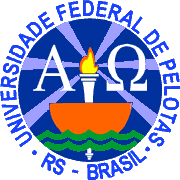 MINISTÉRIO DA EDUCAÇÃOUNIVERSIDADE FEDERAL DE PELOTASPRÓ-REITORIA DE GRADUAÇÃOCOORDENAÇÃO DE ENSINO E CURRICULOSELEÇÃO DE BOLSISTAS – MODALIDADE ADMINISTRATIVO-PEDAGÓGICARESULTADO VAGAS REMANESCENTES OUTUBRO DE 2013COORDENAÇÃO DE ENSINO E CURRICULOCLASSIFICADA1ª Roberta Oliveira de AndradeA PRG RESERVA-SE AO DIREITO DE REALOCAR OS/AS SUPLENTES EM OUTROS SETORES PRÓPRIOS, DESDE QUE COM A ANUÊNCIA DO/A CANDIDATO/A.